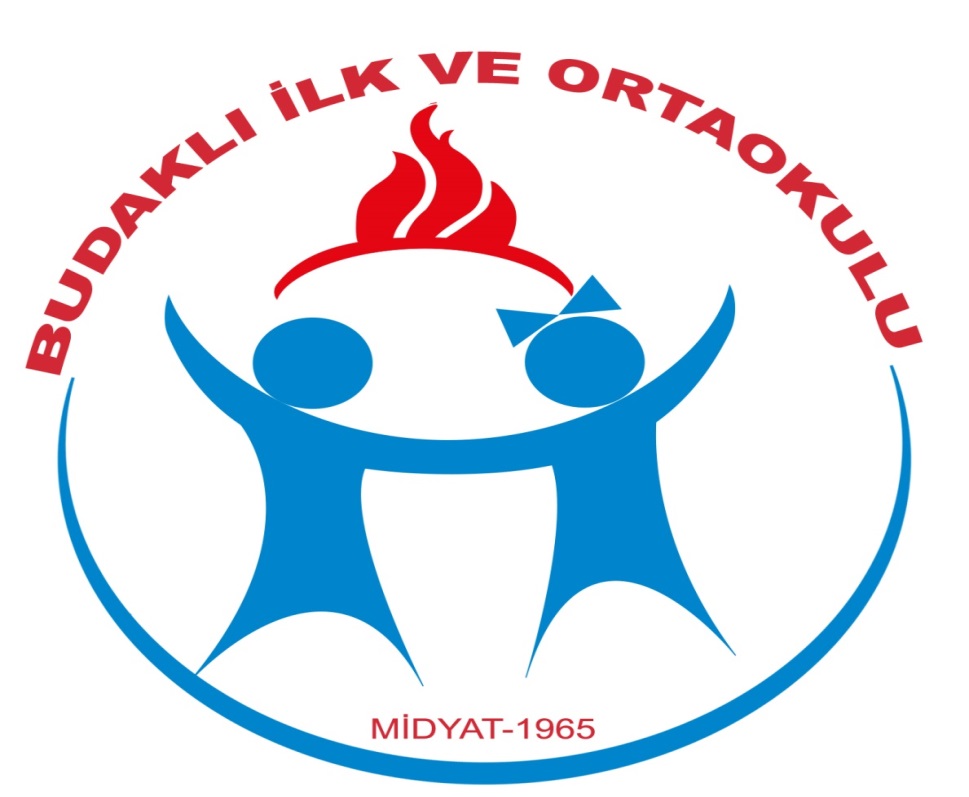 ANNE VE BABA’YA BAZI ÖNERİLERGencin Arkadaşlarını Tanıma• Genci Tanımanın En Kolay Yolu Arkadaşını Tanımaktan Geçer• Arkadaşları İle Mutlaka Tanışın.• Birlikte Etkinlikte Bulunun (Yemek, Sinema, Gezi vb).• Arkadaşlarının Aileleri İle Tanışın ve Etkinlikte Bulunun.*EVDE TAKİP NASIL OLMALI• Evde Hangi Sorumlulukları Var ( Yatağını Toplama, Ekmek Alma, Çöp Dökme vb).• Neler Yapmaktan Hoşlanıyor, İlgisi , Yetenek ve Değerleri Neler• Ders Çalışma Programını Takip Edebiliyor muyuz?• Ne Tür Kitapları Okuyor.• TV’de Neler İzliyor (Hangi Dizi veya Program).• İnternette Nasıl Vakit Geçiriyor. Hangi Sitelerde Dolaşıyor.• Cep Telefonu Kullanma Sıklığı Nedir.• Odası düzeni ve davranışlarında farklılıkları fark etme.*OKUL TAKİBİ NASIL OLMALI• Sınıf Öğretmeni İletişim (Ayda en az telle ve okula gelme)• Branş Öğretmenleri İle İletişim. (Hangi Derste Ne Düzeyde Başarı Sağlayabiliyor)• Okul ve Dershane Programlarından Haberdar Olmak..• Eve Giriş Çıkış Saatlerinin Takibi.• Deneme Sınavı Sonuçları Takibi. (Aylık)• Okuduğu Kitaplar (Birlikte Karşılıklı Kitap Okumak)          Öğrencinin başarısında onun gelişim dönemini bilmek ve sağlıklı takibini yapmak için okulla ilişkilerimizin daha sıkı olması gerekir. Anne ve baba tarafından çocuğun gelişiminin dikkate alınması ve bunun sağlıklı bir şekilde takip edilmesi öğrencinin başarısının yükselmesine katkı sağlayacaktır. Bu nedenledir ki siz değerli velilerimizin öncelikle sınıf öğretmenlerimizle daha sık iletişim içerisinde olmanız ve buna bağlı olarak en geç iki haftada bir okulumuzu ziyaret etmeniz çok büyük önem arz etmektedir. Unutmayın başarıya giden yolda çocuğunuzun görev ve sorumlulukları kadar size de düşen bazı görevler bulunmaktadır.